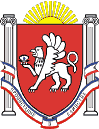 АдминистрацияНовоандреевского сельского поселенияСимферопольского района Республики КрымПОСТАНОВЛЕНИЕ15 декабря 2019 года                                           №  02                                                 с. НовоандреевкаВ целях реализации Федерального закона от 27.07.2010г., №210-ФЗ «Об организации предоставления государственных и муниципальных услуг», в связи с Поручением Главы Республики Крым от 05.12.2019г., №1/01-32/8429, руководствуясь постановлением Администрации Новоандреевского сельского поселения Симферопольского района Республики Крым от 31.03.2015г., №16, «Об утверждении Порядка разработки и утверждения административных регламентов предоставления муниципальных услуг и проведения экспертизы проектов административных  регламентов предоставления муниципальных услуг в Новоандреевском сельском поселении», Уставом муниципального образования Новоандреевское сельское поселение Симферопольского района Республики Крым принятым решением Новоандреевского сельского совета от 05.11.2014г., №25/14Администрация Новоандреевского сельского поселения ПОСТАНОВЛЯЕТ:Внести следующие изменения в Административный регламент по предоставлению муниципальной услуги «Выдача разрешений на снос (пересадку, вырубку) зеленых насаждений произрастающих на земельных участках, находящихся в муниципальной собственности» утвержденный Постановлением Администрации Новоандреевского сельского поселения  от 06.11.2015г., №187. Пункт 3.3.8. изложить в следующей редакции:По результатам обследования комиссия в течение 3 рабочих дней производит расчет восстановительной стоимости и (или) определяет объем компенсационного озеленения, и формирует акт комиссионного обследования (приложение 3 к постановлению администрации Новоандреевского сельского поселения №154 от 18.09.2015г). Акт составляется в двух экземплярах, один из которых передается заявителю, а второй экземпляр с сопроводительным письмом направляется ведущим специалистом на согласование Председателю Совета министров Республики Крым.После получения согласования Председателя Совета министров Республики Крым ведущий специалист осуществляет подготовку (в двух экземплярах) разрешения на снос (пересадку, вырубку) зеленых насаждений произрастающих на земельных участках муниципальной собственности, в котором указываются местоположение и количество зеленых насаждений, подлежащих сносу или пересадке, причина сноса или пересадки, либо уведомление  об отказе в предоставлении муниципальной услуги, в котором указывается основание для отказа в предоставлении муниципальной услуги.Обеспечить предоставление муниципальной услуги «Выдача разрешений на снос (пересадку, вырубку) зеленых насаждений, произрастающих на земельных участках находящихся в муниципальной собственности».Обнародовать настоящее постановление путем размещения его на информационном стенде администрации Новоандреевского сельского поселения (первый этаж здания администрации Новоандреевского сельского поселения, расположенного по адресу: Симферопольский р-н., с. Новоандреевка, ул. Победы 36), а также разместить его на официальном сайте Новоандреевского сельского поселения (новоандреевка.рф).Постановление вступает в силу с момента его обнародования.Председатель Новоандреевского сельского советаглава администрацииНовоандреевского сельского поселения		                     			 В. Ю. Вайсбейн